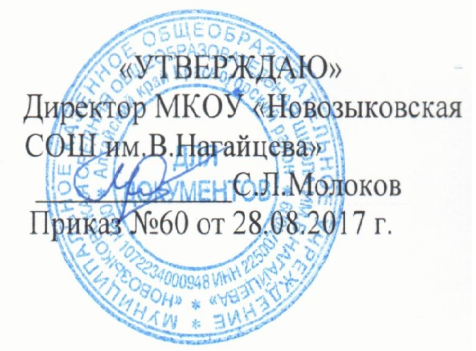 Справкао материально-техническом обеспечении образовательной деятельностипо заявленным для лицензирования образовательным программам 2017-2018 учебный годМуниципальное казенное общеобразовательное учреждение«Новозыковская средняя общеобразовательная школаим. В.Нагайцева»№п/пНомер кабинетаоборудованиеАдрес (местоположение) учебных кабинетов, объектов для проведения практических занятий, объектов физической культуры и спорта (с указанием номера помещения в соответствии с документами бюро технической инвентаризации) Адрес (местоположение) учебных кабинетов, объектов для проведения практических занятий, объектов физической культуры и спорта (с указанием номера помещения в соответствии с документами бюро технической инвентаризации) Собственность или иное вещное право (оперативное управление, хозяйственное ведение), аренда, субаренда, безвозмездное пользование Документ - основание возникновения права (указываются реквизиты и сроки действия) 1Основная общеобразовательная программа начального общего образования 2Кабинет №24Начальные классыСтолы ученические – 10Стулья ученические -20 Стол учительский -1 Стул учительский -1 Ноутбук -1 Экран настенный -1; Акустическая система -1 Мультимедийный проектор-1 Конторка-1С. Новозыково, ул. Школьная, 1С. Новозыково, ул. Школьная, 1свидетельство о государственной регистрации права, 22АД 4602643Кабинет №28Начальные классыСтолы ученические – 10 Стулья ученические -20 Стол учительский -1 Стул учительский -1 АРМУ:Ноутбук -1 Экран настенный -1; Акустическая система -1 Мультимедийный проектор-1  Конторка-1Интерактивная доска-1С. Новозыково, ул. Школьная, 1С. Новозыково, ул. Школьная, 1свидетельство о государственной регистрации права, 22АД 4602644Кабинет №27Начальные классыСтолы ученические – 6Стулья ученические -12Стол учительский -1 Стул учительский -1 Ноутбук -1 Экран настенный -1; Акустическая система -1 Мультимедийный проектор-1  Конторка-1С. Новозыково, ул. Школьная, 1С. Новозыково, ул. Школьная, 1свидетельство о государственной регистрации права, 22АД 4602645Кабинет №26Начальные классыСтолы ученические – 10 Стулья ученические -20 Стол учительский -1 Стул учительский -1Шкаф для методических пособий-1Ноутбук -1 Экран настенный -1; Акустическая система -1 Мультимедийный проектор-1  Конторка-1Интерактивная доска-1С. Новозыково, ул. Школьная, 1С. Новозыково, ул. Школьная, 1свидетельство о государственной регистрации права, 22АД 4602646Основная общеобразовательная программа основного и среднего общего образования7Кабинет №8«Русский язык и литература»С. Новозыково, ул. Школьная, 1С. Новозыково, ул. Школьная, 1свидетельство о государственной регистрации права, 22АД 4602648Кабинет №7«Математика и физика»Столы ученические – 10Стулья ученические -20Стол учительский -1 Стул учительский -1 Стол демонстрационный-1АРМУ: Ноутбук -1 Экран настенный -1; Акустическая система -1 Мультимедийный проектор-1  Звонок электрический-1 демонстрационный 1 Амперметр лабораторный 10Вольтметр лабораторный 20Миллиамперметр лабораторный 15Весы учебные лабораторные 1Динамометр лабораторный 5 Н 1Штатив универсальный физический 1Комплект соединительных проводов 1Динамометр демонстрационный 2 Н с магнитным креплением 2Груз наборный 1Комплект для изучения вращательного и колебательного движения 1Камертоны на резонирующих ящиках-1Набор из 3 цилиндров для изучения теплоемкости 1Калориметр лабораторный 1С. Новозыково, ул. Школьная, 1С. Новозыково, ул. Школьная, 1свидетельство о государственной регистрации права, 22АД 4602649Кабинет№25 «Информатика и иностранный язык»Компьютер персональный – 8 штукДоска ученическая -1Коммутатор-1Источники бесперебойного питания -10Стол учительский -1Стул учительский -1Стулья ученические компьютерные- 12Шкаф -1Парты двуместные -5С. Новозыково, ул. Школьная, 1С. Новозыково, ул. Школьная, 1свидетельство о государственной регистрации права, 22АД 46026410Кабинет№26т«Технология»Мастерская для девочекСтол ученический – 9Стул ученический – 18Стул учительский – 1Стул учительский – 1Специализированная мебель:Секционные шкафы для хранения инструментов, приборов, деталей -1,Оборудование:Машина швейная бытовая – 4,Печь СВЧ – 1,Комплект кухонного оборудования:Мойка – 2,Сушка для посуды – 2,Набор кухонного электрооборудованияМиксер – 1,Комплект разделочных досок – 2,Сервиз столовый – 1,Сервиз чайный – 2,Набор посуды для тепловой обработки – 2,Набор инструментов для механической обработки-1С. Новозыково, ул. Школьная, 1С. Новозыково, ул. Школьная, 1свидетельство о государственной регистрации права, 22АД 460264№29«История»Столы ученические – 10Стулья ученические -20Стол учительский -1Стул учительский -1АРМУ:Ноутбук -1Экран настенный -1;Акустическая система -1Мультимедийный проектор-1МФУ многофункциональное устройство – 1.С. Новозыково, ул. Школьная, 1С. Новозыково, ул. Школьная, 1свидетельство о государственной регистрации права, 22АД 460264№30«Химия и биология»Столы ученические – 10Стулья ученические -20Стол учительский -1Стул учительский -1Ноутбук -1Интерактивная доска - 1Мультимедийный проектор-1МФУ -1Акустическая система – 1Шкаф вытяжной – 1Стол демонстрационный химический – 1Комплект учебного и учебно-лабораторного оборудования для кабинета химии:Печатные пособия (учебные и наглядные пособия)Серия справочных таблиц по химии(«Периодическая система химических элементов Д.И.Менделеева Растворимость солей, кислот и оснований в воде»,Электрохимический ряд напряжений металлов»,Окраска индикаторов в различных средах») 1Серия таблиц по неорганической химии 1Серия таблиц по органической химии 1Серия таблиц по химическим производствам 1Учебно-практическое и учебно-лабораторное оборудованиеОбщего назначенияНагревательные приборы (электроплитка, спиртовка ) 1Доска для сушки посуды 1по химииВесы 1Штатив лабораторный химический ШЛХ 10Натуральные объекты, коллекцииАлюминий 10Волокна 10Топливо 10РеактивыНабор №1 ОС «Кислоты» 16Кислота серная 4,800 кгКислота соляная 2,500 кгНабор №2 ОС «Кислоты» 16Кислота азотная0,300 кгКислота ортофосфорная 0,050 кгНабор№3 ОС «Гидрооксиды» 16Аммиак25%-йБария гидроксид 0,050 кгКалия гидроксид 0,200 кгКальция гидроксид 0,050 кгНатрия гидроксид 0,200 кг 16Набор №5 ОС «Металлы» 16Алюминий(порошок)Алюминий(гранулы) 0,100 кгЖелезо восстановл(порошок) 0,050 кгМагний(порошок) 0.050 кгМагний(лента)Медь(гранулы,опилки) 0,050 кгЦинк(гранулы) 0,500 кгЦинк(порошок)0,050 кгОлово(гранулы)Набор №6 ОС «Щелочные и щелочно-земельные металлы» 1Кальций 5 ампулЛитий 5 ампулНатрий 17 ампулНабор №7 ОС «Огнеопасные вещества 1Сера(порошок) 0,050 кгФосфор красный 0,050 кгФосфора (V) оксидС. Новозыково, ул. Школьная, 1С. Новозыково, ул. Школьная, 1свидетельство о государственной регистрации права, 22АД 460264№31«Русский язык и литература»Столы ученические – 11Стулья ученические -22Стол учительский -1Стул учительский -1Шкаф для методических пособий-1Ноутбук -1Интерактивная доска -1Акустическая система - 1С. Новозыково, ул. Школьная, 1С. Новозыково, ул. Школьная, 1свидетельство о государственной регистрации права, 22АД 460264№4«География»Столы ученические – 10Стулья ученические -20Стол учительский -1Стул учительский -1Компьютер -1Экран настенный -1;Комплект учебного и учебно-наглядного оборудования для кабинета географии:Цифровые образовательные ресурсыИнтерактивное пособие с комплектом таблиц «Земля и Солнце» 1Интерактивное пособие с комплектом таблиц «Земля как планета» 1Интерактивное пособие с комплектом таблиц «Рельеф» 1Географические картыДля 6 класса 1Физическая карта полушарий (100x140 см) 1Политическая карта полушарий (100x140 см) 1Политическая карта мира (100x140 см) 1Физическая карта России (100x140 см) 1Почвенная карта мира (100x140 см) 1Федеративное устройство Российской Федерации (100x140 см) 1Карта растительности России (100x140 см) 1Химическая и нефтехимическая промышленность России (100x140 см) 1Учебно-практическое и учебно-лабораторное оборудованиеКомпас-азимут (профессиональный) 1Компас (школьный) 3Электронный термометр с фиксацией максимального и минимального значений 1Визирная линейка 1Глобус Земли политический М 1:50 млн. 1Глобус Земли политический М 1:50 млн 1Глобус Земли физический (лабораторный) 1Гербарий для курса географии (20 видов) 1Шкаф №1Модели органов.1. Ухо.2. Глаз.3. Железы.Шкаф №2 Коллекции.Скелеты.1. Голубя 5 шт.2. Крота – 2 шт.3. Лягушки.4. Набор беспозвоночных.5. Рыба.6. Черепаха.7. Ворона.8. Ёж.Динамические пособия.1. Цикл развития бычьего цепня. № 26.2. Цикл развития аскариды. № 25.3. Размножение и развитие хордовых № 15.1. Коллекция «Насекомые – вредители огорода, леса, поля».2. Коллекция изменений в конечностях насекомыхГербарий № 61.1. Основные группы растений – 1 шт.2. Природоведение в школе – 2 шт.3. Лекарственные травы – 1 шт.4. Дикорастущие растения - 1 шт.5. Деревья и кустарники – 1 шт.6. Морфология растений – 1 шт.7. Растительные сообщества – 1 шт.Муляжи.1. Набор муляжей фруктов - 1 шт.2. Набор муляжей овощей - 1 шт.3. Дикая форма и культурная сорта яблок – 1 шт.4. Дикая форма и культурная сорта томатов - 1 шт.5. Дикая форма и культурная сорта грибов -1Школьный микроскоп-10С. Новозыково, ул. Школьная, 1С. Новозыково, ул. Школьная, 1свидетельство о государственной регистрации права, 22АД 460264№5Столы ученические – 10Стулья ученические -20Стол учительский -1Стул учительский -1Ноутбук -1Шкаф для наглядных пособий-1Акустическая система - 1С. Новозыково, ул. Школьная, 1свидетельство о государственной регистрации права, 22АД 460264Физическая культураСпортивный зал:Мяч футбольный – 1,Мяч волейбольный – 2,Мяч баскетбольный – 2,Сетка волейбольная – 2,Лыжи беговые (пластик) -20,Секундомер – 4,Динамометр – 1,Сетка теннисная – 1,Стол теннисный – 1,Гимнастическая скамейка – 3,Гиря спортивная – 1,Граната спортивная – 2,Обруч гимнастический – 10Козел гимнастический – 1,Спортивные маты – 4,Скакалки – 2,Свисток – 2,Турник настенный с широким хватом – 1,Мяч для метания – 5,Насос – 1Тренажер – 1,Комплект спортивной формы – 8,Уличная спортивная площадка:Футбольное поле – 1,Волейбольная площадка-1С. Новозыково, ул. Школьная, 1свидетельство о государственной регистрации права, 22АД 460264